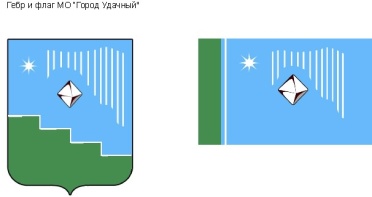 Российская Федерация (Россия)Республика Саха (Якутия)Муниципальное образование «Город Удачный»Городской Совет депутатовV созывПРЕЗИДИУМРЕШЕНИЕ25 октября 2023 года                                                       	                                                 № 12-1О награждении Почетной грамотой МО «Город Удачный»В соответствии с Положением о наградах и поощрениях муниципального образования  «Город Удачный»  Мирнинского района Республики Саха (Якутия), на основании решения городской комиссии по наградам и поощрениям Президиум городского Совета депутатов решил:За высокий профессионализм, многолетний добросовестный труд и в связи с празднованием Дня автомобилиста наградить ПОЧЕТНОЙ  ГРАМОТОЙ  МО «ГОРОД УДАЧНЫЙ»Баратова Таира Закировича, начальника участка механизации и транспорта Муниципального унитарного предприятия «Удачнинское предприятие жилищного хозяйства».Опубликовать настоящее решение в средствах массовой информации.Настоящее решение вступает в силу со дня его принятия.Контроль исполнения настоящего решения возложить на председателя городского Совета депутатов В.В. Файзулина.Председательгородского Совета депутатов 			                                 В.В. Файзулин